簡単！手作り・果汁グミ材料＜バット１枚分＞★ポッカレモン　　　　　７０ｃｃ★水あめ　　　　　　　　５０ｇ★砂糖　　　　　　　　　７０ｇ１００％ジュース　　２５０ｃｃ粉ゼラチン　　　　　　３０ｇ＜作り方＞ジュースに粉ゼラチンをふり入れ、ふやかしておく。小鍋に★の材料をを入れ、泡だて器で混ぜながら沸騰するまで加熱する。火を止め、ふやかしたゼラチン液を加えよく溶かす。再び弱火にかけ、１～２分加熱する。茶漉しでこし、バットに流し、粗熱がとれたら冷蔵庫で冷やし固めいただく。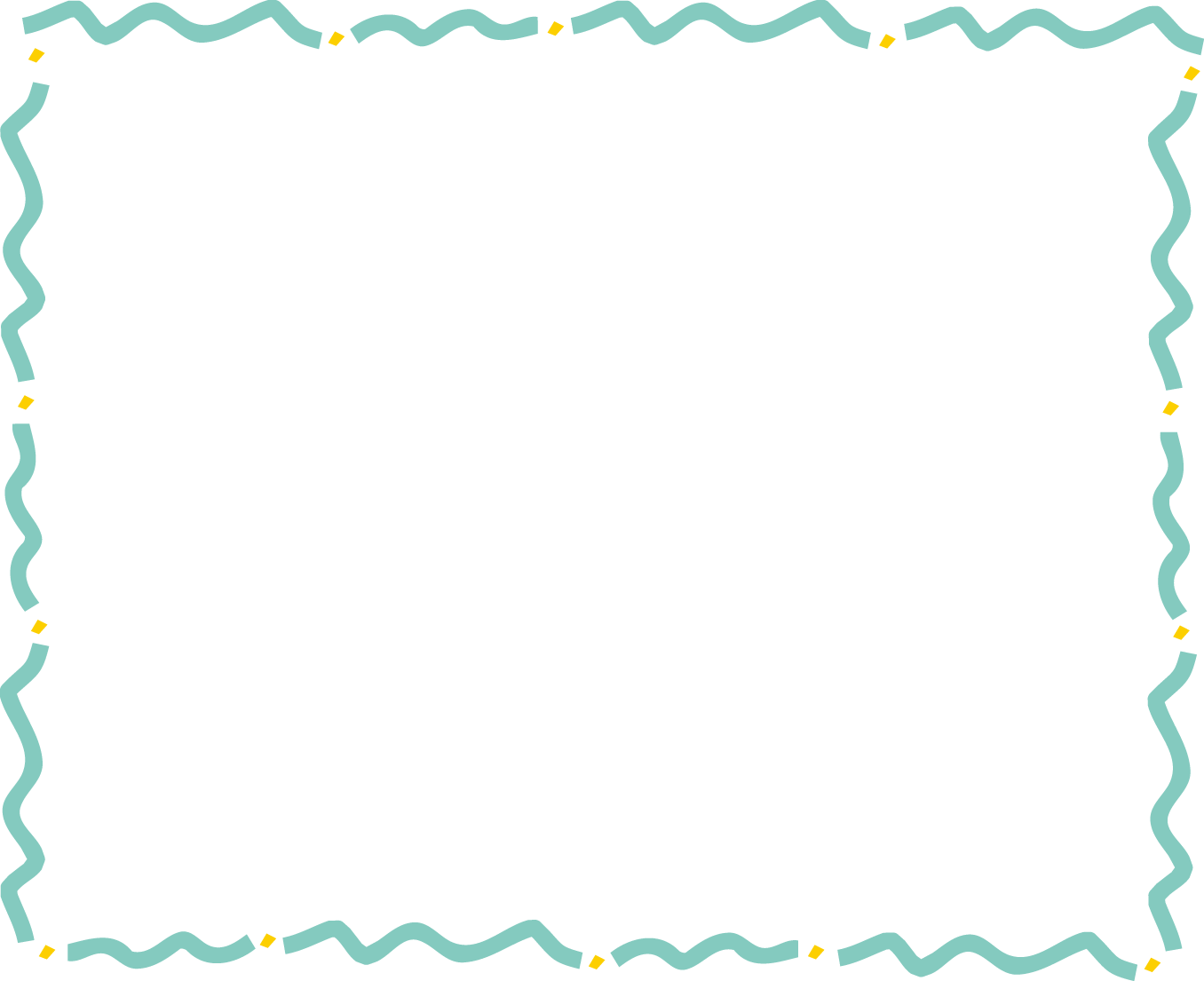 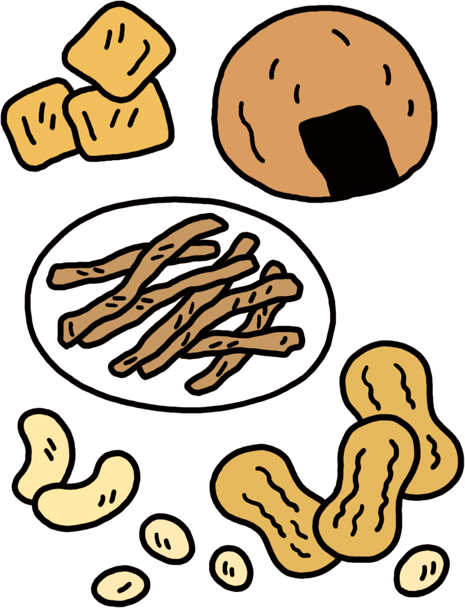 